Аннотации рабочих программ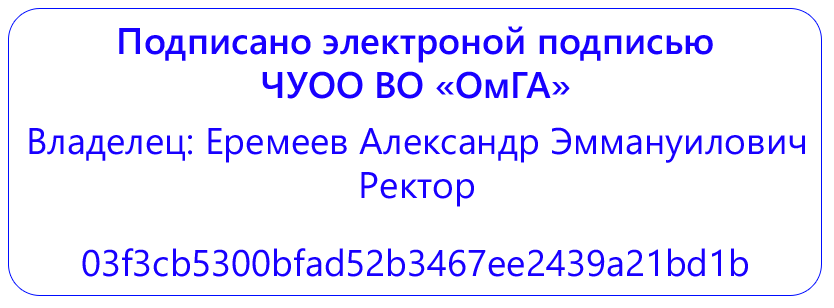 Магистратура по направлению подготовки 44.04.01 Педагогическое образование
Направленность (профиль) программы: "Школьная медиация в системе гражданско-правового образования"1.Дисциплины (модули)Обязательная частьЧасть, формируемая участниками образовательных отношенийК.М.Комплексные модулиБлок 3.Государственная итоговая аттестацияФТД.ФакультативыБ1.О.01 Модуль "Профессиональная коммуникация"Б1.О.01.01 Информационные технологии в профессиональной деятельностиИнформационные процессы, информатизация общества и образованияПонятие информационного процесса, информатизации, информационных технологий. Сущность, роль и значение процесса информатизации в общественном развитии. Характеристика информационного общества, проблемы информатизации общества. Информатизация российского образования: цели, задачи, тенденции развития, проблемы. Классификации информационных и коммуникационных технологий. Дидактические возможности информационных и коммуникационных технологий. Роль информационных и коммуникационных технологий в реализации новых стандартов образования.Технические и технологические аспекты реализации информационных процессов в образованииАппаратные средства реализации информационных процессов в образовании. Тенденции развития электронной вычислительной техники, как средств управления информацией. Технологии обработки информации. Варианты использования основных видов программного обеспечения: прикладного, системного, инструментального в образовательном процессе. Внедрение открытого программного обеспечения. Кодирование и современные форматы аудиовизуальной  информации. Современные цифровые носители информации. Средства отображения информации и проекционные технологии. Интерактивные дисплейные технологии, системы трехмерной визуализации в учебном процессе.Информационная образовательная средаПонятие информационной образовательной среды (ИОС). Компоненты ИОС. Информационная образовательная среда Российского образования. Федеральные образовательные порталы. Педагогические цели формирования ИОС. Основные возможности современной информационной образовательной среды. Информационная образовательная среда как средство организации информационной деятельности преподавателя и обучающегося. Программные комплексы для организации информационной среды школы, вуза. Предметно-практическая информационная образовательная среда. Информационные интегрированные продукты, позволяющие сформировать электронную образовательную среду.Электронные образовательные ресурсыИнформационные ресурсы общества. Формы взаимодействия с ресурсами глобальной информационной среды. Методы поиска информации в Интернете. Понятие электронного образовательного ресурса (ЭОР). Классификации ЭОР. Систематизация, описание электронных образовательных ресурсов. Оценка качества ЭОР: требования, комплексная экспертиза (техническая, содержательная, дизайн-эргономическая), критерии оценки. Открытые образовательные ресурсы мировой информационной среды. Открытые коллекции ЭОР информационной среды Российского образования. Открытые модульные мультимедиа системы (ОМС) как учебно-методический комплекс нового поколения. Принципы формирования школьной медиатеки. Проектирование и разработка электронных средств образовательного назначения (этапы, программные средства).Мультимедиа технологии в образованииПонятие мультимедиа. Психофизиологические особенности восприятия аудиовизуальной информации. Типы мультимедийных образовательных ресурсов. Компоненты мультимедийных ресурсов. Технические и программные средства мультимедиа. Технологии создания образовательных мультимедийных ресурсов. Методические и психолого педагогические аспекты использования мультимедиа- ресурсов в учебном процессе. Технология «Виртуальная реальность»Использование коммуникационных технологий и их сервисов в образованииТенденции развития современных сетевых технологий. Интернет-технологии. Использование телекоммуникационных технологий в образовании: специфика, проблемы, риски. Видеоконференцсвязь. Сетевое пространство образовательного учреждения. Возможности сетевых технологий в организации взаимодействия в процессе решения профессиональных задач в образовании. Педагогические технологии, позволяющие организовать активную индивидуализированную учебную деятельность на базе сетевых технологий. Сетевые технологии как эффективное средство познавательной деятельности, самообразования и профессионального саморазвития. Дистанционное образование. Информационно-коммуникационные технологии в дистанционном образовании.Использование баз данных и информационных систем в образованииПонятие информационной системы, виды информационных систем, используемых в образовании. Понятие базы данных. Базы данных, используемые в учебном процессе. Применение информационных систем и баз данных в формировании информационной образовательной среды общеобразовательного и высшего учебного заведения. Применение информационных систем и баз данных в организационном, образовательном процессах, а также в администрировании школы.Правовые аспекты использования  информационных технологий, вопросы безопасности и защиты информацииНормативно-правовая база информатизации образования. Правовые вопросы использования коммерческого и некоммерческого лицензионного программного обеспечения. Необходимость защиты информации в образовательном учреждении. Правила цитирования электронных источников. Способы защиты авторской информации в Интернете.Б1.О.01.02 Иностранный язык в профессиональной коммуникации Digital Education. Master’s programme. Тема содержит вокабуляр по изучаемой теме «Digital Education. Master’s programme»; аутентичный текст современного английского языка; тексты сопровождаются вопросами, проверяющими общее понимание и стимулирующими личностно-оценочные высказывания на основе прочитанного, а также изложение понятого материала; задания, направленные на построение небольшого монологического или диалогического высказывания.Globalisation Тема содержит вокабуляр по изучаемой теме «Globalisation»; аутентичный текст современного английского языка; тексты сопровождаются вопросами, проверяющими общее понимание и стимулирующими личностно-оценочные высказывания на основе прочитанного, а также изложение понятого материала; задания, направленные на построение небольшого монологического или диалогического высказывания.Professional organizations. Тема содержит вокабуляр по изучаемой теме «Professional organizations»; аутентичный текст современного английского языка; тексты сопровождаются вопросами, проверяющими общее понимание и стимулирующими личностно-оценочные высказывания на основе прочитанного, а также изложение понятого материала; задания, направленные на построение небольшого монологического или диалогического высказывания. Communication Skills. Тема содержит вокабуляр по изучаемой теме «Communication Skills»; аутентичный текст современного английского языка; тексты сопровождаются вопросами, проверяющими общее понимание и стимулирующими личностно-оценочные высказывания на основе прочитанного, а также изложение понятого материала; задания, направленные на построение небольшого монологического или диалогического высказывания.Public Speaking and Presentation Skill. Тема содержит вокабуляр по изучаемой теме «Public Speaking and Presentation Skill»; аутентичный текст современного английского языка; тексты сопровождаются вопросами, проверяющими общее понимание и стимулирующими личностно-оценочные высказывания на основе прочитанного, а также изложение понятого материала; задания, направленные на построение небольшого монологического или диалогического высказывания. Business Ethics. Тема содержит вокабуляр по изучаемой теме «Business Ethics»; аутентичный текст современного английского языка; тексты сопровождаются вопросами, проверяющими общее понимание и стимулирующими личностно-оценочные высказывания на основе прочитанного, а также изложение понятого материала; задания, направленные на построение небольшого монологического или диалогического высказывания.Business Correspondence. Тема содержит вокабуляр по изучаемой теме «Business Correspondence»; аутентичный текст современного английского языка; тексты сопровождаются вопросами, проверяющими общее понимание и стимулирующими личностно-оценочные высказывания на основе прочитанного, а также изложение понятого материала; задания, направленные на построение небольшого монологического или диалогического высказывания.Employment. Applying for a Job. Тема содержит вокабуляр по изучаемой теме «Employment. Applying for a Job.»; аутентичный текст современного английского языка; тексты сопровождаются вопросами, проверяющими общее понимание и стимулирующими личностно-оценочные высказывания на основе прочитанного, а также изложение понятого материала; задания, направленные на построение небольшого монологического или диалогического высказывания.International trade. Markets Тема содержит вокабуляр по изучаемой теме «International trade. Markets»; аутентичный текст современного английского языка; тексты сопровождаются вопросами, проверяющими общее понимание и стимулирующими личностно-оценочные высказывания на основе прочитанного, а также изложение понятого материала; задания, направленные на построение небольшого монологического или диалогического высказывания.Competition. Money. Тема содержит вокабуляр по изучаемой теме «Competition. Money»; аутентичный текст современного английского языка; тексты сопровождаются вопросами, проверяющими общее понимание и стимулирующими личностно-оценочные высказывания на основе прочитанного, а также изложение понятого материала; задания, направленные на построение небольшого монологического или диалогического высказывания.Б1.О.01.03 Русский язык в профессиональной сфереБ1.В.01 Модуль "Образовательное право"Б1.В.01.01 Нормативно-правовое регулирование образовательной деятельностиОрганы управления образованием в Российской Федерации.Разграничение полномочий между Российской Федерации, субъектами Российской Федерации и муниципальными образованиями в сфере образования. Компетенция органов государственной власти Российской Федерации, субъектов Российской Федерации и органов местного самоуправления в сфере образования. Органы управления образованием: Федеральные органы управления образованием. Органы управления образованием субъектов РФ. Органы управления образованием муниципальныхобразований.Федеральные государственные образовательные стандарты.Понятие и структура федеральных государственных образовательных стандартов. Порядок принятия федеральных государственных образовательных стандартов. История и перспективы развития федеральных государственных образовательных стандартов. Особенности труда педагогических работников. Права педагогических работников.Особенности труда педагогических работников. Права педагогических работников. Допуск к педагогической деятельности. Требования к образованию. Порядок заключения трудового договора. Запрет на занятие педагогической деятельностью. Особенности права на отпуск педагогических работников. Особенности оплаты труда педагогических работников: эффективный контракт. Образовательные организации. Образовательные учреждения (организации): статус образовательных учреждений (организаций) как юридических лиц, организационно-правовые формы. Регистрация, постановка на учет в налоговых органах, в ФСС, в ПФ, лицензирование, аккредитация, аттестация. Порядок получения и расходования бюджетных средств. Платные образовательные услуги. Типы образовательных организаций: дошкольное образовательное учреждение, общеобразовательное учреждение, учреждение среднего профессионального образования, учреждение высшего образования, образовательное учреждение дополнительного образования. Правовое регулирование имущественных отношений в системе образованияОтношение собственности в системе образования. Права образовательного учреждения на пользование финансовыми и материальными средствами. Право распоряжения образовательными учреждениями доходами от самостоятельной экономической деятельности, приносящей прибыль. Предпринимательская и иная приносящая доход деятельность образовательного учреждения. Платные дополнительные образовательные услуги государственного и муниципального образовательных учреждений. Платная образовательная деятельность негосударственного образовательного учреждения. Договор о предоставлении платного образования. Имущественная ответственность образовательных учреждений при невозможности предоставления платного образования. Возмещение вреда, причиненного ненадлежащим исполнением договора о предоставлении платного образования. Внешнеэкономическая деятельность образовательного учреждения. Правовое регулирование управленческих отношенийПринципы управления образовательным учреждением. Единоначалие. Самоуправление. Особенности управления высшим учебным заведением. Автономия высших учебных заведений и академические свободы. Органы самоуправления образовательным учреждением. Общее собрание (конференция) коллектива образовательного учреждения. Совет образовательного учреждения. Попечительский совет. Ученый совет. Педагогический совет. Порядок формирования и компетенция органов самоуправления образовательного учреждения. Органы управления образовательным учреждением. Заведующий, директор, ректор, иной руководитель (администратор) образовательного учреждения. Особенности организации управления высшим учебным заведением. Президент вуза. Порядок формирования и компетенция органов управления образовательного учреждения. Устав образовательного учреждения и разграничение полномочий между советом образовательного учреждения и руководителем образовательного учреждения. Особенности управления военными образовательными учреждениями.Университетский комплекс. Соотношение понятий «университет», «университетский комплекс» и «университетский округ». Цели создания, задачи, принципы и порядок формирования и функционирования университетских комплексов. Сущность университетского комплекса. Управление негосударственным образовательным учреждением. Учредитель. Попечительский совет. Порядок формирования схемы внутреннего управления негосударственным образовательным учреждением.Особенности правового регулирования финансовых отношенийФинансовая деятельность государства и органов местного самоуправления в сфере образования. Понятие и принципы финансирования образовательных учреждений. Бюджетное финансирование образовательных учреждений. Гарантии финансирования образовательного учреждения. Внебюджетное финансирование образовательного учреждения. Правовое регулирование инвестиций в сферу образования. Финансовое обеспечение инновационных процессов в образование. Налоговая политика государства в сфере образования. Налогообложение образовательных учреждений. Финансовый контроль в сфере образования. Правовое регулирование педагогических отношенийОбразовательные отношения. Отношения, регулируемые законодательством об образовании.Понятие и состав образовательных правоотношений. Возникновение, изменение и прекращение образовательных правоотношений. Объект образовательных отношений: знания, умения, навыки и общая культура обучающихся. Субъектный состав образовательных правоотношений. Основные права, обязанности и ответственность обучающихся (воспитанников). Социальная защита обучающихся (воспитанников). Охрана здоровья обучающихся (воспитанников). Права, обязанности и ответственность родителей и иных законных представителей несовершеннолетних обучающихся (воспитанников). Образовательные учреждения (организации). Организационно-правовые формы и типы образовательных учреждений (организаций). Учредители образовательных учреждений (организаций). Учредительный договор. Права, обязанности и ответственность образовательного учреждения (организации). Порядок создания и регистрации образовательного учреждения (организации). Лицензирование образовательной деятельности. Приостановление и аннулирование лицензии образовательного учреждения (организации). Лишение образовательного учреждения (организации) государственной аккредитации. Реорганизация и ликвидация образовательного учреждения (организации). Педагогические и иные работники образовательного учреждения (организации). Основания и условия ведения педагогической деятельности в образовательных учреждениях (организациях). Основания недопущения лиц к ведению педагогической деятельности. Права, обязанности и ответственность педагогических работников образовательного учреждения (организации). Социальная защита педагогических и иных работников образовательных учреждений (организаций). Б1.В.01.02 Права человека в образовательной сфереОбщая характеристика образовательного праваПонятие источника образовательного права. Система источников образовательного права. Задачи законодательства Российской Федерации об образовании. Законодательство об образовании и гарантии прав граждан на образование. Действие законодательства об образовании во времени и пространстве.Законодательство об образовании и нормы международного права. Законодательство Российской Федерации об образовании. Нормы образовательного права в «непрофильных» законах. Законы, содержащие нормы о специальных видах (направлениях) образования; о льготах участникам образовательных отношений. Федеральные законы, регулирующие трудовые отношения и определяющие порядок социального обеспечения субъектов образовательных отношений. Федеральные законы, регулирующие отношения в сфере экономики и финансов образования. Акты законодательства Российской Федерации о языке (языках) обучения. Подзаконные нормативные акты в системе источников образовательного права. Нормативные правовые акты Президента РФ и Правительства РФ по вопросам образования. Нормативные правовые акты федеральных органов исполнительной власти. Нормативные приказы Министерства образования и науки РФ. Нормативные приказы иных министерств, регулирующих отношения в области образовании (Минобороны Росси, МВД России и др.). Региональные источники образовательного права. Законы субъектов Федерации об образовании. Региональные законы, регулирующие экономические отношения в сфере образовательной деятельности. Законы, регулирующие трудовые, социальные и иные отношения работников образовательных учреждений. Нормативные правовые акты органов исполнительной власти субъектов Федерации в области образования. Нормативные правовые акты муниципальных образований в сфере образования. Конституционное право граждан на образованиеКонституционные основы образовательного права. Конституция Российской Федерации о праве каждого на образование. Судебно-арбитражная практика в механизме правового регулирования образовательных отношений. Позиция Конституционного суда РФ по спорам в сфере образования.Проблемы образовательного законодательства и пути совершенствования законодательства об образовании. Правовые аспекты государственной политики в области образованияПонятие, цели и принципы управления системой образования. Управление системой образования на федеральном уровне. Компетенция Российской Федерации в сфере образования. Государственные органы управления образованием на федеральном уровне. Министерство образования и науки Российской Федерации. Федеральная служба по надзору в сфере образования и науки. Федеральное агентство по образованию. Федеральные органы исполнительной власти, осуществляющие управление ведомственными образовательными учреждениями. Компетенция федеральных органов управления образованием. Управление системой образования на уровне субъекта Федерации. Компетенция субъекта Федерации в сфере образования. Региональные органы управления образованием и их компетенция.Органы управления образованием субъекта Федерации и их компетенция. Муниципальные органы управления образованием и их компетенция. Органы управления образованием и государственно-общественные и общественные организации (объединения). Управление развитием системы образования. Государственная политика в сфере образования. Национальная доктрина развития образования в Российской Федерации. Федеральная программа развития образования. Программы развития образования субъектов Федерации. Программы развития образования местного (муниципального) уровня. Контроль в системе управления образованием. Государственный контроль условий и качества образования. Основные инструменты контроля: инспекционно-контрольная деятельность, лицензирование, аттестация, государственная аккредитация образовательных учреждений (организаций). Информационное обеспечение управления системой образования. Мониторинг в системе образования. Учет и отчетность в системе образования. Совершенствование правового обеспечения управления системой образования. Особенности правового регулирования трудовых отношений в сфере образованияТрудовой договор (контракт) и условия оплаты труда работников образовательного учреждения.  Оплата труда работников образовательного учреждения. Фонд оплаты труда работников образовательного учреждения. Должностной оклад (ставка). Доплаты, надбавки, премии и другие меры материального стимулирования. Предпринимательская деятельность педагогических работников. Индивидуальная трудовая педагогическая деятельность. Понятие и особенности правового регулирования деятельности образовательного учрежденияПонятие и элементы системы образования.  Государственные образовательные стандарты. Федеральный компонент. Региональный (национально-региональный) компонент. Компонент образовательного учреждения. Специальные образовательные стандарты. Порядок разработки, утверждения и введения государственных образовательных стандартов. Базисный учебный план образовательных учреждений Российской Федерации с учетом направления, наименования образовательной программы, квалификации, формы обучения, срока обучения. Инвариантная и вариативная части базисного учебного плана. Государственные образовательные стандарты профессионального образования и их структура. Образовательные программы. Понятие, правовая природа и структура образовательной программы Классификация образовательных программ. Модифицированные образовательные программы. Ускоренная образовательная программа. Основная и дополнительная образовательная программа. Формы реализации образовательной программы. Образовательный модуль. Образовательный блок. Права учащихся и их обеспечение в педагогической деятельности. Право учащихся на свободу мысли, совести и религии, свободное выражение собственных мнений и убеждений, свободу получения информации, уважение человеческого достоинства и защиту отвмешательства в личную жизнь; защиту от экономической эксплуатации и работы, которая может послужить препятствием в получении образования либо наносить ущерб здоровью; развитие личности, талантов, умственных и физических способностей; защиту от применения методов физического и психического насилия; получение бесплатного образования в соответствии с государственными образовательными стандартами; дополнительную бесплатную помощь учителя в получении знаний на специальных занятиях, предусмотренных графиком работы школы и учителя.Социальные гарантии прав студентов и учащихсяСоциальное обеспечение студентов. Виды стипендий (академическая и социальная). Материальная помощь. Обеспечение учебной литературой. Обеспечение общежитием иногородних студентов. Социальные гарантии детям сиротам и детям, оставшимся без попечения родителей: денежная компенсация на приобретение обуви, одежды; денежная компенсация на питание, с увеличением её на 10% в воскресные, праздничные и каникулярные дни (ежемесячно); денежная компенсация на приобретение проездных билетов; денежная компенсация на приобретение письменных принадлежностей; бесплатное прохождение медицинского осмотра.Б1.В.01.ДВ.01 Элективные дисциплины (модули)Б1.В.01.ДВ.01.01 Международно-правовое обеспечение качества образованияМеждународная деятельность в сфере образования. Болонский процесс.Осуществление международного сотрудничества Российской Федерации в области высшего и послевузовского профессионального образования. Реформа высшего образования в Европе: Болонский процесс. Система кредитных единиц ECTS. Европейская сеть обеспечения качества в высшем образовании ENQA. Программы академической мобильности ERASMUS и TEMPUSКонституционное право на образование: понятие и содержание в международных документах, Конституции Российской Федерации и законодательстве.Понятие права на образование как естественного права и как конституционного права. Развитие регулирования права на образование в международном и российском законодательстве. Современное содержание права на образование. Учащиеся, воспитанники, их родители (законные представители): конституционные права человека на образование, права учащихся, закрепленные в международном законодательстве. Регулирование прав учащихся, воспитанников, родителей.Федеральный закон «Об образовании в Российской Федерации»: структура, содержание. Общие положения Федерального закона Российской Федерации «Об образовании в Российской Федерации», система образования, управление системой образования, экономика системы образования, социальные гарантии реализации права граждан на образование, международная деятельность в области образования. Международно-правовые стандарты в области образования. Россия и Болонский процесс. Международные договоры Российской Федерации и общепризнанные принципы и нормы международного права в системе источников образовательного права. Акты ООН, регулирующие отдельные аспекты образовательных отношений. Всеобщая декларация прав человека. Международный пакт об экономических, социальных и культурных правах. Конвенция о правах ребенка. Декларация о правах лиц, принадлежащих к национальным, этническим, религиозным и языковым меньшинствам. Документы ЮНЕСКО по вопросам образования. Конвенция о борьбе с дискриминацией в области образования. Региональные конвенции о признании учебных курсов, дипломов о высшем образовании и ученых степеней. Конвенция о техническом и профессиональном образовании. Всемирная декларация об образовании для всех. Рекомендация о развитии образования взрослых. «Всемирная декларация о высшем образовании для XXI века: подходы и практические меры». Правовые акты Совета Европы. Конвенция о защите прав человека и основных свобод. Европейская культурная конвенция. Европейская социальная хартия. Европейская конвенция об эквивалентности дипломов, открывающих доступ в университеты (ETS №15). Европейская конвенция об эквивалентности университетских периодов обучения (ETS №21). Европейская конвенция об академическом признании университетских квалификаций (ETS №32). Европейская хартия региональных языков или языков меньшинств.  Документы Международной Организации Труда в системе источников международного образовательного права. Конвенция №142 о профессиональной ориентации и профессиональной подготовке в области развития людских ресурсов. Рекомендация №136 о специальных программах обеспечения занятости и подготовке молодежи в целях развития. Совместные документы международных организаций. Лиссабонская конвенция о признании квалификаций, относящихся к высшему образованию в европейском регионе (ETS №165). Документы СНГ об образовании. Соглашения о сотрудничестве в области образования. Соглашение о сотрудничестве в области распространения знаний и образования взрослых. Соглашение о сотрудничестве по формированию единого (общего) образовательного пространства Содружества Независимых Государств.Б1.В.01.ДВ.01.02 Медиация в образовательной сфере1. История медиации. Конфликт как социальный феномен общественной жизни.2. Медиация как альтернативный способ разрешения споров.3. Медиация как процедура.4. Педагогические теории, концепции, положения.К.М.01 Модуль "Методология исследования в образовании"К.М.01.01 Современные проблемы науки и образования1. Основные понятия науки и образования2. Методология науки и образования3. Методы получения современного научного знания в области образования4. Педагогические теории, концепции, положенияК.М.01.02 Методология и методы научного исследованияСущность и содержание методологии научного исследованияПонятие о методологии как о системе принципов и способов организации, построения теоретической и практической деятельности. Науковедческие основания методологии науки. Критерии научности знания. Теоретические и эмпирические исследования, их взаимосвязь. Фундаментальное и прикладное исследование. Формы организации научного знания. Понятие «факт» и его интерпретация. Функции фактов в исследовании. Гипотеза как форма научного знания. Виды гипотез, основные требования к научной гипотезе. Формальные признаки «хорошей» гипотезы. Понятия «положение», «аксиома», «понятие», «категория», «термин», «принцип», «закон», «теория», «доктрина», «парадигма». Научная деятельность и её типы. Коллективная и индивидуальная научная деятельность. Особенности индивидуальной научной деятельности. Особенности коллективной научной деятельности.Принципы этики научного исследования.Этика научного исследования. Роль научного руководителя в исследовании. Научная добросовестность исследователя и проблема плагиата. Основные принципы работы с научной литературой. Соответствие используемой литературы избранному ракурсу работы. Навыки и приемы реферирования научной литературы. Отличие авторской позиции от реферативного изложения. Принципы научного цитирования. Культура цитирования. Формирование навыков письменной научной речи. Индексы научного цитирования. Использование литературы на иностранных языках. Специфика работы с электронными носителями информации. Проверка авторского текста в системе «Антиплагиат».Управление научно-исследовательскими работами в вузе.Организация исследовательских работ различного типа и вида в образовательном учреждении. Уровни организации исследовательских работ. Коммуникации с научными фондами, правила заявки на исследовательский грант. Организация коллективного исследования. Субъекты исследовательской деятельности. Руководитель исследовательских работ. Возможности научного творчества в профессиональном, интеллектуальном и общекультурном развитии практического работника образовании,способностей осуществления профессионального и личностного самообразования, проектирования образовательного маршрута и профессиональной карьеры. Индивидуальные креативные способности, качества и черты педагога-исследователя: диагностика и использование для решения исследовательских задач. Возможности командного подхода, индивидуальных и групповых технологий принятия решений при организации и реализации коллективной и индивидуальной опытно-экспериментальной работы. Критерии и показатели оценки качества научного исследования. Критерии результативности научного исследования: научная новизна, практическая значимость, теоретическая значимость. Разработки предложений по результатам научного исследования. Понятие эффективности научного исследования. Принципы обеспечения эффективности научного исследования.К.М.01.03 Теория аргументации в исследовательской деятельностиАргументация и доказательство.Цель и задачи изучения дисциплины. Определение понятий: суждение, умозаключение, аргументация, доказательство. Аргументация как логическая культура коммуникации. Логика и аргументация в истории культуры. Убеждение как предмет теории аргументации. Из истории теории аргументации. Функции языка. Общий обзор способов убеждения. Состав аргументации.Логическая структура аргументации. Субъекты аргументации: пропонент, оппонент, аудитория. Структура аргументации: тезис, аргументы, демонстрация. Сфера применимости доказательств. Способы аргументации: обоснование и критика.Обоснование тезиса: прямое и косвенное. Прямое: дедуктивное, индуктивное, по аналогии. Косвенное: апагогическое и разделительное. Критика: неявная и явная. Критика деструктивная, конструктивная и смешанная. Правила и ошибки аргументации.Непреднамеренное нарушение правил - паралогизмы. Преднамеренные нарушения логических правил – логические уловки или софизмы. Аргументация: система, виды и факторы. Переговоры, спор.Принципы эффективного общения. Основные требования к процессу переговоров. Виды споров. Общие требования к спору. Корректные приемы аргументации.Процедурные правила. Концептуальные правила. Риторические и психологические приемы. Традиция. Авторитет. Интуиция. Вера. Здравый смысл. Вкус. Особенности обоснования оценок. Аналогия и образец. Целевое обоснование. Некорректные приемы аргументации.Корректные и некорректные аргументы. Несостоявшиеся доказательства. Софизмы. Паралогизмы. Многозначность. Неточные понятия. Неясные понятия. Ситуативные слова. Живые абстракции. Роли слов. Манипуляция. Риторические приемы языкового насилия. Игра без правил Стандартные некорректные аргументы. Приемы борьбы с некорректной аргументацией.Процедурные приемы. Логические приемы. Коммуникативные приемы. Подготовка публичного выступления.Из истории изучения ораторского мастерства. Публичная речь как искусство. Основные виды речей. Технология подготовки к публичному выступлению, логика оформления презентационного материала.К.М.01.04(У) Учебная практика (научно-исследовательская работа)Вид практики:  Учебная  практика.Тип практики: Научно-исследовательская работа.Форма проведения практики: дискретно. Учебная практика (научно-исследовательская работа) направлена на расширение и закрепление теоретических знаний, полученных в процессе обучения, получение первичных профессиональных навыков осуществления научной работы. В ходе прохождения учебной практики вырабатываются практические навыки и происходит комплексное формирование универсальных, общекультурных и профессиональных компетенций магистрантов.Целью учебной практики является развитие умений и навыков самостоятельного проведения научно-исследовательской работы с применением современных методов исследования.Учебная практика (научно-исследовательская работа) в соответствии с учебным планом проводится:Очная форма обучения - 1 курс, 1 семестрЗаочная форма обучения - 1 курс, 2 семестрК.М.02 Модуль "Примирительные процедуры в общественных отношениях"К.М.02.01 Медиация в современных общественных отношениях1. Конфликт: понятие, структура, классификация.2. Медиация как альтернативный способ разрешения споров.3. Медиация как междисциплинарная область.4. Медиатор: правовой и социальный статус.5. Принципы медиации6. Фазы медиации.К.М.02.02 Школьная медиацияМедиация: сущность, процедура и фазы.Способы разрешения споров в образовательной среде. Преимущества и недостатки директивных и не директивных способов разрешения споров Понятие медиации. Медиация как процедура. Принципы в медиации. Процедура медиации и ее фазы. Факторы, влияющие на успешность процедуры медиации. Инструменты медиации, их виды и значение.Особенности школьной медиации.Медиативный подход. Медиационные техники. Особенности применения медиации и медиативного подхода в образовательной системе. Сущность метода школьной медиации. Цели и задачи метода. Практическая ценность медиативного подхода. Психологический инструментарий, необходимый в работе медиатора.Коммуникации в медиации.Коммуникация как обмен информацией между людьми. Процесс обмена информацией между коммуникатором и реципиентом. Причины и последствия потери информации в процессе коммуникации. Стереотипы восприятия. Постановка цели и задач при организации процесса коммуникации различного уровня. Осознание себя в процессе коммуникации. Управление процессом коммуникации и его основными составляющими. Практическая отработка техник «Перефразирование», «Резюмирование», «Отражение», «Переадресация». Принципы построения конструктивных взаимоотношений со всеми участниками образовательных отношений.К.М.02.03(П) Производственная практика (научно-исследовательская работа)Вид практики:  Производственная  практика.Тип практики: Научно-исследовательская работа.Форма проведения практики: дискретно. Производственная практика (научно-исследовательская работа) направлена на расширение и закрепление теоретических знаний, полученных в процессе обучения, получение профессиональных навыков осуществления научной работы, в том числе развитие умений ставить задачи, проводить и обрабатывать результаты исследования, анализировать полученные результаты и делать выводы.В ходе прохождения производственной практики вырабатываются практические навыки и происходит комплексное формирование универсальных и профессиональных компетенций магистрантов.Производственная практика (научно-исследовательская работа) в соответствии с учебным планом проводится:Очная форма обучения - 1 курс, 2 семестр, 1 курс, 2 семестр, 2 курс 3 семестр, 2 курс 3 семестр, 2 курс 4 семестрЗаочная форма обучения - 2 курс, 3 семестр, 2 курс, 3 семестр, 2 курс 4 семестр, 3 курс 5 семестрК.М.02.04(Пд) Производственная практика (преддипломная)Вид практики:  Производственная  практика.Тип практики: Преддипломная практика.Форма проведения практики: дискретно. Преддипломная практика направлена на закрепление профессиональных компетенций, связанных с профессиональными задачами проектного типа, в том числе, с исследовательскими задачами выпускной квалификационной работы магистра.Производственная практика (преддипломная) в соответствии с учебным планом проводится:Очная форма обучения - 2 курс, 4 семестрЗаочная форма обучения - 3 курс, 5 семестрК.М.02.ДВ.01 Элективные дисциплины (модули)К.М.02.ДВ.01.01 Социокультурные конфликты в молодежной среде1. Конфликт как социокультурное явление Определение понятия и сущности конфликта как социокультурного явления. Основные признаки конфликта. Субъективно-объективные противоречия как основа конфликта. Структура конфликта. Объект и предмет конфликта. Основные виды конфликтов. Классификация конфликтов по степени нормативной регуляции. Позитивные и негативные функции конфликта.2. Социокультурная среда конфликта.Понятие конфликта и его структурные характеристики. Динамические характеристики конфликта. Стратегия поведения в конфликте. Этапы разрешения конфликта.3. Особенности течения социокультурных конфликтов.Понятие и причины возникновения социокультурных конфликтов.  Конфликт ценностей: виды и особенности проявления. Формы культурного конфликта и способы их решения. Методы анализа и урегулирования конфликтов.4. Методика социологических исследований социокультурных конфликтов.Теоретико-методологические предпосылки осмысления проблемы конфликта (Конфуций, Гераклит, Сократ, Платон, Аристотель).Проблема возникновения, предупреждения и разрешения конфликта в трудах Н. Макиавелли. Основные причины конфликтов по Т. Гоббсу, Дж. Локку. Консенсус как форма социальной солидарности по О. Конту.Теория конфликта Э. Дюркгейма через взаимоотношения общества и личности. Проблематика конфликта в социологии М. Вебера.Природа социального конфликта по К. Марксу.Понятие социального конфликта и социальной напряженности в теории Т. Парсонса. Понятие напряженности в теории Н. Смелзера.Предметная определенность конфликтов в работах М. Дойча, Л. Козера, Дж. Бернарда.Социально-психологическая традиция исследований конфликта в работах Р. Дарендорфа, З. Фрейда, К. Юнга. Потребность в безопасности по К. Левину.Определение конфликта, источники его возникновения, классификация в теоретических разработках У. Линкольна, А. Здравомыслова, А. Дмитриева.Использование институционально-сетевой методологии, социологического анализа конфликта. Сетевой подход в социологических исследованиях в работах М. Кастельса, В. Кузнецова, В. Нечаева, В. Разуева.5. Конфликт в молодежной среде.Понятие среды конфликта. Внутренняя и внешняя среда конфликта. Основные стороны социокультурного конфликта. Противоборствующая сторона конфликта. «Третья сторона конфликта». Косвенная сторона конфликта. Субъекты и участники конфликта. Понятия рангов, статусов субъектов конфликта. Понятие силы. Манипулирование конфликтующими сторонами. Технологии защиты от манипулятивного воздействия. Инцидент и его основные виды.6. Межличностные и межгрупповые стили регулирования конфликтов.Понятие и сущность межличностного конфликта. Субъекты и объекты межличностного конфликта. Межличностное восприятие и конфликт. Идентификация, рефлексия, эмпатия, стереотипизация как структурные элементы процесса межличностного восприятия. Понятия межличностной совместимости и межличностной несовместимости. Виды межличностных конфликтов. Варианты исхода межличностных конфликтов. Предупреждение и разрешение межличностных конфликтов. Методы урегулирования межличностного конфликта.Внутригрупповая динамика (формальные и неформальные групповые нормы). Конфликт между формальной и неформальной системами отношений. Роль лидера в процессе конфликта. Лидер как необходимый элемент управляющей системы (по Т. Парсонсу). Классификации лидерства по М. Веберу.Межгрупповые конфликты и причины их возникновения. Понятия социальной идентичности и социального сравнения. Особенности межгрупповых конфликтов (феномен сплочения). Последствия групповых конфликтов.К.М.02.ДВ.01.02 Социология девиантного поведения1. Теоретико-методологические исследования девиантности Социология девиантности как специальная социологическая теория. Понятие «социальная норма» и «социальное отклонение». Типология социальных норм. Анализ различных классификаций девиантного  поведения. Позитивные и негативные социальные отклонения. Проблема относительности девиантного поведения. Основные типы негативных девиаций: преступность, алкоголизм, наркомания, проституция, самоубийство. Тенденция роста преступности и других видов девиации в современном обществе. Социальный контроль: сущность, механизм действия, виды. Делинквентное поведение. Понятие и сущность.2.  Направления и теории в изучении девиантного поведения Биологическое направление. Исследование биологических и психологических факторов девиации в теориях Ч Ломброзо, У. Шелдона, К. Лоренца. Виды девиации как врожденное состояние. Наследственность проституции, преступности.Психологическое направление. Психоанализ о факторах девиации. Конфликт личности и общества как основа девиации в творчестве 3. Фрейда. Инстинкт разрушения. Танатос как фактор самоубийств, неврозов, садизма. Учение Э. Фромма о видах насилия. Анатомия человеческой деструктивности. Типы девиации. А. Адлер о «комплексе неполноценности» как основе девиантного  поведения. К. Хорни о внутренних конфликтах личности и моделях невротического поведения.Классические социологические теории девиантного поведения. Теория П. Сорокина об относительности девиантного поведения. Относительность девиации на примере убийств, проституции, алкоголизма и т. д. Социология преступности Г. Тарда. Социальные и психологические причины преступности. Исторические типы преступления. Социальный портрет преступника. Теория аномии Э. Дюркгейма. Девиация -продукт нестабильности общественного развития, разрушения нормативных систем в периоды социальных катаклизмов. Социологический анализ самоубийств: виды, характеристика. Теория аномии Р. Мертона. Виды девиантного поведения в анемичном обществе. Проблемы отклоняющегося поведения в теории социального конфликта Л. Козера., Р. Квинни.Культурологические теории: конфликты между нормами субкультуры и господствующей культурой как основа девиации (Я. Сазерленд, 3. Селлин, Н. Миллер).Теория наклеивания ярлыков (Г. Беккер, Э. Лемерт). Радикальная криминология (О. Терк, Дж. Тейлор) о девиации как результате противодействия нормам общества.3. Преступность в современном обществе: теория и практика Социальные принципы и сущность преступности в обществе (по теориям Т. Тарда, Э. Сазерленда, В. Квинни, Г. Беккера и др.). Преступность в современном обществе: причины, тенденции развития, статистический анализ. Пути и методы регулирования преступности в современном обществе. Проблема социальной реабилитации заключенных. Тюрьма как социальный институт. Исследование тюрьмы в работах М. Фуко. Преступная субкультура. Воровские и тюремные законы. Стратификация преступников. Уголовный жаргон. Социальная реабилитация бывших преступников: социокультурный аспект.4. Насилие в современном обществе как вид девиантности.Виды насилия в современном обществе. Политическое и экономическое насилие. Вандализм как общественное явление. Теории вандализма. Насильственная преступность в современном обществе. Типология насильственных преступников. Понятие «серийный преступник». Насилие и жестокость в подростковой среде. Проблема «насилия на свидании». Современные методы предотвращения насилия. Теоретические и эмпирические исследования насилия в семье. Социально-психологические, социокультурные факторы домашнего насилия. Виды насилия в семье. Домашнее насилие и агрессия. Жестокое обращение с детьми. Формы жестокого обращения с детьми. Насилие против супруги/супруга. Насилие в отношении престарелых. Психосоциальная помощь жертвам домашнего насилия. Законодательная база, регулирующая, вопросы домашнего насилия. Вопросы предотвращения насилия в семье в законодательстве РФ.5. Наркомания как вид девиантного поведения в молодёжной среде Проблемы наркомании в РФ и РТ. Современная наркоситуация в российском обществе. Концепция государственной политики по контролю за наркотическими средствами. Наркомания и преступность. Причины и механизмы употребления психоактивных веществ в подростковом и юношеском возрасте. Первичная профилактика наркомании среди учащихся школ и вузов РТ. Мониторинг наркомании в РТ. Проблема борьбы с наркоманией в современном обществе.6. Проституция как вид девиантности.Исторические исследования проституции. Исторические типы проституции. Социологические теории проституции. Теория врожденной проституции Ч. Ломброза. Социологические исследования проституции начиная с 19 века по настоящее время. Российские социологи о сущности, типологии, характерных чертах проституции. Сравнительный анализ проституции в советском и постсоветском обществах.К.М.03 Модуль "Конфликты в социально-педагогической деятельности"К.М.03.01 Психология конфликта 1. Психологическая характеристика конфликта. 2. Способы разрешения конфликтных ситуаций. 3. Меры профилактики деструктивных конфликтов. 4. Психодиагностика конфликтных отношений. 5. Модели управления развитием конфликтов  6. Способы разрешения конфликтных ситуаций.  7. Психодиагностика конфликтных отношений.  8. Модели управления развитием конфликтов.  9. Психологическая характеристика конфликта.  10. Меры профилактики деструктивных конфликтов.К.М.03.02 Управление конфликтами  1 Руководитель как субъект управления конфликтами в организации.  2. Конфликт как объект управления 3. Управление конфликтом в организации как организационно-технологический процесс. 4. Типы конфликтов  в организации  5. Социально-психологические основы управления конфликтом в организации.  6. Стресс как неотъемлемая составляющая конфликта  7. Методы анализа конфликтов в деятельности руководителя организации.  8. Стратегии и методы управления конфликтами в организации.  9. Коммуникативные технологии управления конфликтами в организации.К.М.03.03(П) Производственная практика (научно-исследовательская работа)Вид практики:  Производственная  практика.Тип практики: Научно-исследовательская работа.Форма проведения практики: дискретно. Производственная практика (научно-исследовательская работа) направлена на расширение и закрепление теоретических знаний, полученных в процессе обучения, получение профессиональных навыков осуществления научной работы, в том числе развитие умений ставить задачи, проводить и обрабатывать результаты исследования, анализировать полученные результаты и делать выводы.В ходе прохождения производственной практики вырабатываются практические навыки и происходит комплексное формирование универсальных и профессиональных компетенций магистрантов.Производственная практика (научно-исследовательская работа) в соответствии с учебным планом проводится:Очная форма обучения - 1 курс, 2 семестр, 1 курс, 2 семестр, 2 курс 3 семестр, 2 курс 3 семестр, 2 курс 4 семестрЗаочная форма обучения - 2 курс, 3 семестр, 2 курс, 3 семестр, 2 курс 4 семестр, 3 курс 5 семестрК.М.03.04(П) Производственная практика (педагогическая)Вид практики:  Производственная  практика.Тип практики: Педагогическая практика.Форма проведения практики: дискретно. Производственная практика (педагогическая) – это вид производственной работы, направленный на расширение и закрепление теоретических знаний, полученных в процессе обучения, приобретение и совершенствование практических навыков по избранной образовательной программе, подготовку к будущей профессионально-педагогической деятельности. В ходе прохождения производственной практики(педагогической)  происходит закрепление знаний по педагогическим, психологическим, управленческим дисциплинам, изучаемым в соответствии с учебным планом.Производственная практика (научно-исследовательская работа) в соответствии с учебным планом проводится:Очная форма обучения - 2 курс, 4 семестрЗаочная форма обучения - 3 курс, 5 семестрК.М.03.ДВ.01 Элективные дисциплины (модули)К.М.03.ДВ.01.01 Национальная и религиозная толерантностьСовременные концепции и модели толерантности. Современные теоретические подходы к осмыслению толерантности как многоуровневого социально-психологического, политического и культурного феномена. Идеология толерантности: школа жизни с непохожими людьми. Актуальность формирования толерантных отношений, профилактики моббинга, буллинга и проявлений социального экстремизма в образовательных организациях. Проблема границ толерантности. Теории толерантности. «Толерантность» и «интолерантность». Черты толерантной личности. Виды толерантности. Анализ основных концепций толерантности. Современные психологические подходы к проблеме толерантности. Комплексная (многофакторная) динамическая модель толерантности. Психологическая структуратолерантности и проблемы выделения критериев и показателей определения уровня ее развития.Методы исследования толерантности. Классификация методов исследования толерантности. Специфические методы исследования толерантности, направленные на выявление установок толерантного сознания, и неспецифические, описывающие универсальные характеристики личности и межличностного общения, являющиеся в свою очередь признаками проявления толерантности (интолерантности). Знакомство с современными методиками диагностики толерантности. Методы диагностики толерантности субъектов образовательного процесса, проявляющейся в образовательной деятельности и в общении со сверстниками. Психологический практикум (проведение диагностических методик на выявление качеств толерантной – интолерантной личности). Обзор результатов конкретных исследований толерантности.Национальная толерантность. Трудности, нарушающие межкультурное, межконфессиональное и межэтническое взаимодействие. Модели межкультурных и межрелигиозных взаимодействий в современном мире. Толерантность как ресурс конструктивного межэтнического и межконфессионального диалога. Взаимосвязь проблем развития толерантности и формирования российской гражданской идентичности современной молодежи. Угрозы становления национальной гражданской идентичности. Толерантное взаимодействие субъектов в поликультурном пространстве как основа механизма формирования гражданской идентичности. Этимология основных понятий: экстремизм, терроризм, насилие, радикализм, фанатизм. Формы проявления экстремизма. Причины развития экстремизма в молодежной среде. Толерантность как фактор противодействия экстремизму. Социальная политика формирования толерантности, доверия и кооперации в обществе риска. Обзор нормативно-правовых актов по проблеме формирования толерантности и профилактике экстремизма.Религиозная толерантность: исторический и современный аспекты. Государственно-церковные отношения и толерантность (европейский опыт). Взгляд на толерантность с позиций восточной философской мысли. Религиозная толерантность в современной России: состояние, проблемы, перспективы.Интолерантность и толерантность современного общества. Негативные и позитивные механизмы обеспечения религиозной терпимости в современном мире. Актуальные проблемы интолерантности и толерантности современного общества.Воспитание толерантных отношений у подрастающего поколения в поликультурном образовательном пространстве. Концепция развития поликультурного образования в Российской Федерации. Различные образовательные форматы развития толерантности как доминирующей социально- психологической модели поведения подростков и молодежи. Преобразовательные возможности данных форматов, их комбинированное использование в процессе учебной деятельности. Индивидуальные особенности детей, влияющие на формирование толерантности в межличностных отношениях со сверстниками. Педагогическое конструирование инновационных форм организации обучающих и воспитательных мероприятий, нацеленных на развитие толерантных установок у подрастающего поколения, на основе учета данных индивидуальных особенностей. Анализ особенностей реализации проектов толерантности и эффективности их использования при работе с детьми, со школьниками разных возрастов, со студенческой аудиторией. Составление рекомендаций по формированию толерантных отношений, в т.ч. при адаптации обучающегося к новым образовательным условиям, разных видов толерантности. Проблема оценки качества поликультурного воспитания.Инновационные технологии формирования толерантности и профилактики экстремизма: российский и зарубежный опыт. Классификация технологий формирования толерантности. Обзор основных отечественных и зарубежных проектов и технологий формирования толерантности и профилактики экстремизма. Социально-образовательные технологии формирования и развития толерантности. Информационно-сетевые технологии формирования и развития толерантности. Социально- политические технологии формирования и развития толерантности. Социально-гуманитарные технологии формирования и развития толерантности. Социокультурные, коммуникационные, сетевые и психологические технологии конструирования индивидуального и социального толерантного поведения в российском обществе. Проведение презентаций и анализ программ и проектов на предмет выявления потенциала для формирования толерантности, гражданской идентичности, профилактики экстремизма.К.М.03.ДВ.01.02 Гендерная и возрастная толерантностьТолерантность как ответ на глобальные вызовы  современности. Потребность в развитии культуры толерантности в академической среде современной школы, в социальной среде.Теоретические (философские, исторические, этно-конфессиональные, социально-культурные, психологические) аспекты культуры толерантности. Понятие «толерантности», идентичности, различие в определениях «толерантность» и «терпимость». История появления и развития концепта «толерантность». Толерантность в философских, религиозных, политических учениях. Проблема толерантности в социологических и психологических учениях. Типология культуры толерантности, модели толерантного поведения, направления и средства развития культуры толерантности, риски и угрозы  интолерантного поведения, необходимость профилактики ксенофобии и других направлений интолерантного поведения. Черты толерантной и интолерантной личности. Толерантность как ценность во взаимоотношениях человека. Понятие «толерантная установка», уровни толерантных установок. Границы толерантности.Методологический инструментарий исследования, измерения и формирования толерантности. Специфика условий и направления развития культуры толерантности в поликультурной социальной среде. Обоснование интегрального индекса толерантности как индикатора уровня напряженности в различных социально-возрастных группах в сфере образования. Психологическая и гуманитарная экспертиза индексов толерантности как  средства оценки гуманистического потенциала образовательных программ разных уровней, учебных материалов, образовательных средств для школьников, поведенческих особенностей молодёжи и преподавательских кадров. Психологические методы исследования толерантности.Гендерная социализация. Гендерные характеристики личности на разных возрастных этапах. Гендерная идентичность. Структура гендерной идентичности. Гендерные стереотипы. Психосоциальные аспекты развития личности как представителя определенного пола на всех этапах жизненного пути. Маскулинность и феминность как гендерные стандарты современного общества. Подчинение гендерным нормам и его причины: уступчивость, одобрение, идентификация. Нормативное давление как механизм гендерной социализации. Роль родителей, сверстников, воспитателей и учителей. Информационное влияние на гендерную социализацию. Роль литературных произведений, кино, телевидения, рекламы, игрушек и т.п. Нарушение гендерных норм в социальном и сексуальном поведении и его последствия для индивида.Воспитание гендерной толерантности детей школьного возраста. Значение гендерного воспитания школьников. Теоретические основы гендерного воспитания. Физические и психические отличия детей разного пола. Задачи и содержание гендерного воспитания школьников.Гендерные нормы в различных культурах. Панкультурные гендерные сходства. Социально-психологический анализ гендерных отношений. Гендерный конфликт.К.М.04 Модуль "Медиативные технологии"К.М.04.01 История, теория и практика посредничестваПосредничество как практический способ разрешения конфликтов: история и теория. Посредничество как способ урегулирования конфликта. Основные принципы деятельности посредника. Структура и механизмы посреднической деятельности.Нейтральность и доверие как основа посредничестваТребования, предъявляемые к личности посредника. Типы посредников. Сихологические механизмы личностной самозащиты посредника в процессе ведения переговоров с субъектами конфликтного взаимодействия. Основные этические принципы посреднической деятельности в процессе урегулирования конфликтов. Мотивация примирителя.Школьная служба примирения.К.М.04.02 Восстановительное правосудие и медиацияКарательная и восстановительная юстиция.Понятие конфликта. Средства разрешения правовых споров. Девиантное поведение с социальной и правовой точек зрения. Преступление как уголовно-правовой конфликт; развитие столкновения (спора) сторон в суде. Уголовно-правовой способ реагирования на преступление: цели, средства,  последствия. Понятие преступления в рамках восстановительного подхода. Достоинства и недостатки состязательного уголовного судопроизводства. Современные направления развития уголовного судопроизводства: гуманизация, дифференциация судебных процедур, использование альтернатив наказанию, учет интересов разных субъектов процесса. Альтернативы уголовно-правовому способу реагирования на преступления, их криминологическая обоснованность. Миротворчество. Ответственность правонарушителя перед жертвой его поступка. Ключевые понятия восстановительной юстиции в сопоставлении с понятиями карательной юстиции (по Ховарду Зеру). Разные парадигмы уголовной юстиции. Психология, социология и юриспруденция в контексте учения о восстановительном правосудии.Ювенальная юстиция в свете восстановительной парадигмы.Детство как социальная и правовая категория. Понятие и значение ювенальной юстиции. История происхождения и развития ювенальной юстиции в США, других зарубежных странах, в России и СССР. Практики ювенальной юстиции. Достоинства и недостатки традиционной ювенальной юстиции, критика ее практик. Понятие несовершеннолетнего. Международные стандарты, касающиеся правосудия по делам несовершеннолетних. Цели правосудия по делам несовершеннолетних. Интересы жертв правонарушения. Приложение к ювенальной юстиции восстановительных подходов. Кара и ответственность. Формирование ответственного поведения подростка без применения уголовного наказания. Опыт восстановительной медиации по делам несовершеннолетних.Программы восстановительного правосудия.Программы восстановительного правосудия как дополнение  уголовно-правового способа реагирования на преступления. Клеймение, стыд, интеграция. Право сторон конфликта. Примирение и посредничество. Правовые предпосылки и последствия примирения обвиняемого с пострадавшим в российском уголовном процессе. Виды медиации. Классическая  медиация (медиация интересов). Медиация «лицом к лицу», семейные конференции, круги правосудия, общинные конференции. Нарративная медиация. Терминология, применяемая к наименованию программ. Программы по заглаживанию вреда. Стандарты восстановительной медиации.Медиация как основной инструмент восстановительного правосудия.Медиация: понятие и значение. Международные стандарты посредничества в уголовном процессе. Российское законодательство о медиации. Понятие медиатора, его статус и позиция в процессе. Медиатор и социальный работник. Основные задачи медиатора. Этапы действий медиатора. Компетентность медиатора: психологическая, правовая, коммуникативная. Принципы и приемы медиации. Базовые навыки медиатора. Ответственность медиатора. Примирительный договор, его правовое значение. Практические трудности и опыт использования медиации в уголовном судопроизводстве.Школьные службы примирения: восстановительные практики.Виды школьных конфликтов. Средства реагирования школы на конфликты. Служба примирения: организация, состав, место в структуре учебного заведения. Подготовка медиаторов из среды подростков. Основные программы школьных служб примирения.К.М.04.03(П) Производственная практика (технологическая (проектно - технологическая))Вид практики:  Производственная  практика.Тип практики: Технологическая (проектно-технологическая).Форма проведения практики: дискретно. Производственная практика (технологическая проектно-технологическая) – это вид производственной работы, направленный на расширение и закрепление теоретических знаний, полученных в процессе обучения, приобретение и совершенствование практических навыков по избранной образовательной программе, подготовку к будущей профессиональной деятельности. В ходе прохождения производственной практики (технологическая проектно-технологическая)  происходит закрепление знаний по педагогическим, психологическим, управленческим дисциплинам, изучаемым в соответствии с учебным планом.Производственная практика (технологическая (проектно-технологическая)) в соответствии с учебным планом проводится:Очная форма обучения - 2 курс, 3 семестрЗаочная форма обучения - 2 курс, 4 семестрК.М.04.04(П) Производственная практика (научно-исследовательская работа)Вид практики:  Производственная  практика.Тип практики: Научно-исследовательская работа.Форма проведения практики: дискретно. Производственная практика (научно-исследовательская работа) направлена на расширение и закрепление теоретических знаний, полученных в процессе обучения, получение профессиональных навыков осуществления научной работы, в том числе развитие умений ставить задачи, проводить и обрабатывать результаты исследования, анализировать полученные результаты и делать выводы.В ходе прохождения производственной практики вырабатываются практические навыки и происходит комплексное формирование универсальных и профессиональных компетенций магистрантов.Производственная практика (научно-исследовательская работа) в соответствии с учебным планом проводится:Очная форма обучения - 1 курс, 2 семестр, 1 курс, 2 семестр, 2 курс 3 семестр, 2 курс 3 семестр, 2 курс 4 семестрЗаочная форма обучения - 2 курс, 3 семестр, 2 курс, 3 семестр, 2 курс 4 семестр, 3 курс 5 семестрК.М.04.ДВ.01 Элективные дисциплины (модули)К.М.04.ДВ.01.01 Коммуникация в конфликтеКоммуникативное пространство и его организация.Коммуникативная личность. Позитивное мышление как основа коммуникативной культурыКоммуникативные характеристики позитивного мышления.Социально-психологический аспект взаимодействия людей в процессе общения.Социально-психологические основы коммуникативного конфликта.Технологии организации конструктивного взаимодействия в коммуникацииК.М.04.ДВ.01.02 Защита прав человека в конфликте1. Правовой статус человека и гражданина Правовой статус человека и гражданина – понятие, отличие. Основные категории населения – гражданин (понятие, способы приобретения и утраты гражданства, проблемы множественного гражданства); апатриды (лица без гражданства) – особенности правового статуса. Иностранцы: национальный режим и режим минимального международного стандарта, режим наибольшего благоприятствования и специальный режим. Правовой статус различных категорий населения в Российской Федерации. 2. Защита прав человека в системе конституционного контроля Российской Федерации Система конституционного контроля в Российской Федерации. Формы защиты прав человека и гражданина в Конституционном суде РФ. Компетенция Конституционного суда РФ в сфере защиты прав и свобод человека. Применение норм международного права, касающихся защиты прав человека в Конституционном суде РФ. Юридическая сила решений Конституционного суда 3. Механизмы защиты прав человека в Российской Федерации Институт Уполномоченного по правам человека – понятие, основные полномочия. Уполномоченный по правам человека в РФ при Европейском суде по правам человека – правовой статус, функции. 4. Международная защита прав человека в конфликтной ситуации: полномочия универсальных органов Универсальные контрольные органы по защите прав человека – характеристика, полномочия. Комиссия по правам человека в рамках ООН: рассмотрение межгосударственных и индивидуальных сообщений. «Договорные органы» - процедура подачи и рассмотрения межгосударственных и индивидуальных жалоб, основные международные соглашения. 5. Международные вооруженные конфликты: статус покровительствуемых лиц и режим отдельных объектов Международные вооруженные конфликты: статус покровительствуемых лиц и режим отдельных объектов. 6. Немеждународные вооруженные конфликты Международные вооруженные конфликты: ограничение средств и методов ведения войны. 7. Защита прав человека в ситуации вооруженных конфликтов. К.М.05 Модуль "Теория и методика профессионального, высшего образования"К.М.05.01 Методика преподавания конфликтологииСовременное конфликтологическое образование.Формы организации учебного процесса.Современные методы обучения.Методика развития конфликтологической компетентности субъекта образования.К.М.05.02(П) Производственная практика (научно-исследовательская работа)Вид практики:  Производственная  практика.Тип практики: Научно-исследовательская работа.Форма проведения практики: дискретно. Производственная практика (научно-исследовательская работа) направлена на расширение и закрепление теоретических знаний, полученных в процессе обучения, получение профессиональных навыков осуществления научной работы, в том числе развитие умений ставить задачи, проводить и обрабатывать результаты исследования, анализировать полученные результаты и делать выводы.В ходе прохождения производственной практики вырабатываются практические навыки и происходит комплексное формирование универсальных и профессиональных компетенций магистрантов.Производственная практика (научно-исследовательская работа) в соответствии с учебным планом проводится:Очная форма обучения - 1 курс, 2 семестр, 1 курс, 2 семестр, 2 курс 3 семестр, 2 курс 3 семестр, 2 курс 4 семестрЗаочная форма обучения - 2 курс, 3 семестр, 2 курс, 3 семестр, 2 курс 4 семестр, 3 курс 5 семестрК.М.05.ДВ.01 Элективные дисциплины (модули)К.М.05.ДВ.01.01 Российский опыт обучения медиацииМедиация как новый правовой институт в РФ .Нормативно-правовые основания деятельности служб школьной медиации в России.Подготовка и повышение квалификации медиаторов в РФ.К.М.05.ДВ.01.02 Зарубежный опыт обучения медиацииИсторические предпосылки развития медиации в Европе .Медиативные практики в образовании и социальной сфере Италии.Модели подготовки медиаторов в Португалии.Медиация в Германии.К.М.05.ДВ.02 Элективные дисциплины (модули)К.М.05.ДВ.02.01 Методология и методика конфликтологических исследованийМетодологические и организационно-методические основы исследования конфликтовЭтапы анализа конфликта.Основные модели анализа конфликта.Методы исследования конфликтов.К.М.05.ДВ.02.02 Мониторинг конфликтных ситуацийМониторинг конфликтных ситуаций как практическая дисциплина и исследовательский метод.Методология социального мониторинга.Технология социологического исследования как методическая основа мониторинга конфликтных ситуаций.Методы измерения социальных характеристик и анализ информации.Б3.01 Выполнение и защита выпускной квалификационной работыВ соответствии с учебным планом по направлению подготовки 44.04.01 «Педагогическое образование» (уровень магистратуры), направленность (профиль) программы «Дополнительное образование детей» в «Государственный экзамен» входит защита выпускной квалификационной работы, включая подготовку к процедуре защиты и процедуру защиты.Решением Ученого совета Академии (протокол №11 от 27.06.2016г.) государственный экзамен не включён в состав государственной итоговой аттестации.Объем государственной итоговой аттестации - 9 з.е. (4 недели, 324 академических часов).ФТД.01 Тренинг коммуникативной компетентностиТема 1. Понятие и содержание коммуникативной компетентности.Цели курса. Основные проблемы. Основные понятия. Компетентность и исполнение.Компетентность и компетенция. Профессиональная, социальная, личностная и коммуникативная компетентность.Подходы к пониманию «природы» коммуникативной компетентности /некомпетентности:Поведенческий,Персонологический, Когнитивный, Когнитивно-поведенческий (Теория Действия).Тема 2. Строение и компоненты коммуникативной компетентностиЗнания, умения и диспозиции. Теоретические и эмпирические модели.Умозрительные модели. "Редукционистские" модели, (когнитивная сложность).Эмпирическая (критериальная) модель М.Аргайла.Процессуальная модель компетентности. Уровневая модель компетентности.Тема 3. Развитие коммуникативной компетентности.«Естественное» развитие. Формирование и развитие коммуникативнойкомпетентности в ходе приобщения к коммуникативной культуре общества. Рольсозревания, воспитания, первичной социализации, образования и вторичнойсоциализации, адаптации в процессах развития коммуникативной компетентности.Экспериментальное обучение. Схемы и модели. Циклическая модель Д.Колба и ее производные. Альтернативные модели.ФТД.02  Тайм-менеджмент в образованииВведение в тайм-менеджмент .Целеполагание. Виды планирования.Инструменты и методы планирования  и распределения времени.Мотивация в тайм-менеджментеФТД.03 Организация добровольческой (волонтерской) деятельности и взаимодействие с социально ориентированными НКОВолонтёрство как ресурс личностного роста и общественного развитияМногообразие форм добровольческой (волонтерской) деятельностиОрганизация работы с волонтерамиВзаимодействие с социально-ориентированными НКО, инициативными группами, органами власти и иными организациями